ДУМА ГОРОДА ПЯТИГОРСКА СТАВРОПОЛЬСКОГО КРАЯРЕШЕНИЕот 28 апреля 2016 г. № 12 – 67 РДОб утверждении схемы многомандатных избирательных округов для проведения выборов депутатов Думы города ПятигорскаВ соответствии со статьей 18 Федерального закона «Об основных гарантиях избирательных прав и права на участие в референдуме граждан Российской Федерации», Законом Ставропольского края «О некоторых вопросах проведения выборов в органы местного самоуправления в Ставропольском крае», постановлением избирательной комиссии муниципального образования города-курорта Пятигорска от 30 ноября 2015 года № 13/60 «Об определении схемы многомандатных избирательных округов для проведения выборов депутатов Думы города Пятигорска»,Дума города ПятигорскаРЕШИЛА:1. Утвердить сроком на 10 (десять) лет схему многомандатных избирательных округов для проведения выборов депутатов Думы города Пятигорска, включая ее графическое изображение (прилагаются).2. Опубликовать схему многомандатных избирательных округов для проведения выборов депутатов Думы города Пятигорска, включая ее графическое изображение, в общественно-политической газете «Пятигорская правда» не позднее чем через пять дней после ее утверждения.3. Настоящее решение вступает в силу со дня его официального опубликования.Председатель Думы города ПятигорскаЛ.В. ПОХИЛЬКОГлава города ПятигорскаЛ.Н. ТРАВНЕВУТВЕРЖДЕНАрешением Думы города Пятигорскаот 28 апреля 2016 года № 12-67 РДСХЕМА МНОГОМАНДАТНЫХ ИЗБИРАТЕЛЬНЫХ ОКРУГОВ ДЛЯ ПРОВЕДЕНИЯ ВЫБОРОВ ДЕПУТАТОВ ДУМЫ ГОРОДА ПЯТИГОРСКАобщее число избирателей: 134 176.Количество замещаемых мандатов: 22.Средняя норма представительства: 6 099.Допустимые отклонения в округе: min – 11 588, max – 12 808.Многомандатный избирательный округ № 1Число избирателей: 11 720.Количество замещаемых мандатов: 2.Границы:станица Константиновская – полностью;поселок Нижнеподкумский – полностью;поселок Средний Подкумок – полностью;часть города Пятигорска, в которую входят:переулок Бригадный – полностью, переулок Глухой – полностью,переулок Колодезный – полностью, переулок Мартовский – полностью, переулок Нижний – полностью, переулок Угловой – полностью, переулок Ученический – полностью, район мясокомбината – полностью,садоводческий массив 11 – полностью, ул. Беленковича – полностью, ул. Береговая – полностью, ул. Капиева – полностью, ул. Нижняя – полностью, ул. Средняя – полностью, ул. Теплосерная – полностью, ул. Фабричная – полностью; часть поселка Горячеводский, в которую входят:переулок 1–й Георгиевский – с № 11 по № 15 – нечетные, с № 10 по № 16 – четные,переулок 2–й Георгиевский – полностью,переулок 3–й Георгиевский – полностью,переулок 4–й Георгиевский – полностью,переулок Выгонный – с № 31 до конца – нечетные, с № 24 до конца – четные,переулок Красильникова – №№ 1, 3 – нечетные, №№ 2, 4 - четные,переулок Лысогорский – полностью,переулок Садовый – полностью,переулок Степной – с № 19 до конца – нечетные, с № 24 до конца - четные,проезд Лысогорский – полностью,садоводческий массив 15 – полностью, ул. Адмирала Ушакова – полностью, ул. Александра Невского – полностью,ул. Алексея Шулико – полностью,ул. Атамана Платова – полностью,ул. Войска Донского – полностью,ул. Войска Кубанского – полностью,ул. Войска Терского – полностью,ул. Волгского полка – полностью,ул. Георгиевская – с № 221 до конца – нечетные, с № 2 до конца - четные,ул. Гребенская – полностью,ул. Дмитрия Донского – полностью, 	ул. Ереванская – с № 47 до конца – нечетные, с № 24 до конца - четные,ул. Есаульская – полностью,ул. Красильникова – с № 59 до конца – нечетные, с № 54 до конца четные,ул. Лысогорская – с № 129 до конца – нечетные, с № 2 до конца четные,ул. Новоподгорная – полностью, ул. Объездная – полностью,ул. Почтовая – полностью,ул. Садовая – с № 129 по № 205, с № 277 до конца - нечетные,ул. Сергия Радонежского – полностью, ул. Совхозная – полностью,ул. Феодосия Кавказского – полностью.Многомандатный избирательный округ № 2Число избирателей: 12 504.Количество замещаемых мандатов: 2.Границы:часть города Пятигорска, в которую входят:ж–д дома станции Пятигорск – №№ 13, 14, переулок Автовокзальный – полностью, переулок Баксанский – полностью, переулок Квартальный – полностью, переулок Лесной – полностью,переулок Надречный – полностью, переулок Новый – полностью,переулок Первомайский – с № 1 до конца – нечетные,переулок Речной – полностью,переулок Тебердинский – полностью, переулок Узкий – полностью,площадь Ленина – № 21 - нечетные, с № 4 по № 22 – четные,проезд 1–й Верхний – полностью, проспект 40 лет Октября – с № 75 по № 99 – нечетные, с № 56 по № 62 – четные,проспект Горького – с № 1 по № 5а – нечетные, с № 2 до конца – четные,проспект Калинина – с № 35 по № 125 – нечетные, с № 54 по № 108 – четные,проспект Кирова – полностью, тупик Подкумский – полностью,ул. Академика Павлова – полностью,ул. Акопянца – полностью,ул. Анисимова – полностью, ул. Братьев Бернардацци – полностью, ул. Буачидзе – полностью, ул. Бунимовича – с № 13 до конца – нечетные, с № 2 по № 34а, с № 38 до конца – четные,ул. Власова – с № 1 до конца – нечетные, с № 2 по № 14, с № 20 по № 50 – четные,ул. Гоголя – полностью,ул. Дегтярева – полностью, ул. Дзержинского – с № 1 по № 101 – нечетные, с № 2 до конца – четные,ул. Дровянникова – полностью,ул. Дунаевского – полностью,ул. Карла Маркса – полностью, ул. Козлова – с № 1 по № 29 – нечетные, с № 6 по № 30 – четные,ул. Коста Хетагурова – с № 1 по № 33 – нечетные, с № 4 по № 30 – четные,ул. Крайнего – с № 1 до конца – нечетные, с № 2 по № 36, с № 52 по № 90 – четные,ул. Красная – полностью, ул. Красноармейская – полностью, ул. Кузнечная – с № 1 по № 5 – нечетные, с № 2 по № 26 – четные,ул. Леваневского – полностью,ул. Лермонтова – полностью, ул. Малыгина – с № 17 по № 23 – нечетные, с № 24 по № 38 – четные,ул. Мира – с № 3 по № 29 – нечетные, с № 2 по № 32 – четные,ул. Московская – № 1,ул. Нины Попцовой – полностью,ул. Новороссийская – с № 1 по № 7 – нечетные,ул. Октябрьская – с № 1 по № 9, с № 21 до конца – нечетные, с № 2 по № 6, с № 12 по № 78 – четные,ул. Парковая – с № 1 до конца – нечетные,ул. Партизанская – полностью, ул. Пастухова – с № 1 по № 45 – нечетные, с № 2 по № 46 – четные,ул. Первомайская – с № 13 по № 51 – нечетные, с № 30 по № 58 – четные,ул. Пирогова – с № 1 по № 33 – нечетные, с № 2 по № 20 – четные,ул. Рожанского – полностью,ул. Рубина – полностью, ул. Соборная – с № 1 по № 25 – нечетные, с № 2 по № 36 – четные,ул. Университетская – полностью,ул. Федько – полностью,ул. Фрунзе – с № 1 до конца – нечетные, с № 2 по № 28 – четные,ул. Чкалова – полностью.Многомандатный избирательный округ № 3Число избирателей: 12 528.Количество замещаемых мандатов: 2.Границы:часть города Пятигорска, в которую входят:ж–д дом на  – полностью, переулок Крутой – полностью,переулок Кубанский – полностью,переулок Новокубанский – полностью,переулок Оренбургский – полностью, переулок Первомайский – с № 2 до конца – четные,переулок Привокзальный – полностью,переулок Проходной – полностью, переулок Сборный – полностью,переулок Терский – полностью, проезд Быстрый – полностью, проезд Майкопский – полностью,проезд Оранжерейный – полностью, садоводческий массив 12 – полностью, тупик Полянка – полностью, ул. Апрельская – полностью, ул. Баксанская – полностью,ул. Булгакова – полностью, ул. Восстания – с № 1 по № 19, с № 45 по № 59 – нечетные, с № 2 по № 64 – четные, ул. Есенина – полностью,ул. Козлова – с № 31 по № 117 – нечетные, с № 42 по № 94 – четные, ул. Коллективная – полностью, ул. Комарова – с № 1 по № 49 – нечетные, с № 2 по № 20 – четные,ул. Короткая – с № 1 по № 21 – нечетные, с № 2 по № 14 – четные, ул. Коста Хетагурова – с № 45 по № 111 – нечетные, с № 70 по № 152 – четные, ул. Кочубея – №№ 1, 1/101а, с № 19 до конца – нечетные, с № 28 до конца – четные,ул. Краснослободская – с № 1 по № 41 – нечетные, с № 2 по № 38 – четные, ул. Кубанская – полностью,ул. Лопатина – с № 1 по № 5 – нечетные, с № 2 по № 16, с № 38 по № 54 – четные,ул. Матвеева – с № 47 по № 93 – нечетные, с № 68 по № 114 – четные, ул. Мира – с № 69 по № 137 – нечетные, с № 74 по № 156 – четные, ул. Нежнова – полностью, ул. Оранжерейная – полностью,ул. Парковая – с № 2 до конца – четные,ул. Первомайская – с № 53 до конца – нечетные, с № 60 до конца – четные, ул. Пестова – полностью, ул. Подкумская – полностью,ул. Прогонная – с № 2 по № 14 – четные, ул. Разина – с № 37 по № 101 – нечетные, с № 34 по № 66 – четные,ул. Розы Люксембург – с № 49 по № 87 – нечетные,ул. Ставропольская – с № 1 по № 33 – нечетные, с № 2 по № 50 – четные,ул. Степная – с № 45 до конца – нечетные,ул. Терская – полностью,ул. Транзитная – №№ 1а, 1б, 1б (корп. 2), 1в, 1д, с № 3 до конца, кроме 13а – нечетные, с № 4 до конца – четные,ул. Февральская – с № 1 по № 87 – нечетные, с № 2 по № 18 – четные,ул. Черкесская – полностью.Многомандатный избирательный округ № 4Число избирателей: 12 563.Количество замещаемых мандатов: 2.Границы:село Золотушка – полностью; село Привольное – полностью; часть города Пятигорска, в которую входят: 41 военный городок – полностью,Ботанический спуск – полностью, ж–д дом на  – полностью,ж–д дома на  – полностью, ж–д дома на  – полностью, ж–д дома на  – полностью, жилой дом птицекомбината – полностью,жилые дома нефтебазы – полностью,Кисловодское шоссе – полностью,переулок 9–й – полностью,переулок 10–й – полностью, переулок Березовый – полностью,переулок Ботанический – полностью,переулок Высоцкого – полностью, переулок Западный – с № 1 по № 9 – нечетные, с № 2 до конца – четные,переулок Крымский – полностью,переулок Курортный – полностью,переулок Медовый – полностью,переулок Нарзанный – полностью,переулок Новостроек – полностью,переулок Озерный – полностью,переулок Пикетный – полностью,переулок Предгорный – полностью,переулок Радужный – полностью,переулок Рассветный – полностью,переулок Санаторный – полностью,переулок Сквозной – полностью, переулок Славянский – полностью,переулок Софийский – полностью,переулок Танкистов – полностью,переулок Театральный – полностью,переулок Тюльпановый – полностью,переулок Уездный – полностью,переулок Школьный – полностью, переулок Шумный – с № 1 до конца – нечетные, с № 10 до конца – четные, проезд Кисловодский – полностью,проезд Невинномысский – полностью,проезд Орешник – полностью,проезд Пограничный – полностью,проезд Суворовский – полностью,проезд Черкесский – полностью,садоводческий массив № 1 – полностью,садоводческий массив № 2 – полностью,садоводческий массив № 3 – полностью,садоводческий массив № 4 – полностью,тупик 1-й Февральский – полностью,тупик 2-й Февральский – полностью, тупик 3–й – полностью,тупик Садовый – полностью, тупик Степной – полностью,тупик Эльбрусский – полностью, тупик Южный – полностью, ул. 1–й Переулок – полностью, ул. 2–й Переулок – полностью, ул. 3–й Переулок – полностью,ул. 4–й Переулок – полностью,ул. 5–й Переулок – полностью,ул. 50 лет ВЛКСМ – с № 1 по № 15, с № 61 до конца – нечетные, с № 2 по № 10, с № 52 до конца – четные, ул. 70 лет Победы – полностью,ул. Беговая – полностью,ул. Братская – с № 15 до конца – нечетные, с № 2 до конца – четные,ул. Героев Отечества – полностью,ул. Делегатская – полностью,ул. Дорожная – полностью, ул. Егоршина – полностью, ул. Ермолова – с № 1 по № 61, 61/1а, с № 109 до конца – нечетные, №№ 30, 30а, 34, 34а, с № 40 по № 46ж – четные, ул. Ивовая – полностью,ул. Иглина – полностью, ул. имени Александра Карпова – полностью,ул. имени Владимира Пелипенко – полностью,ул. имени Григория Атаянца – полностью,ул. имени С.А. Смирнова – полностью, ул. Ипподромная – полностью,ул. Калинкина – полностью, ул. Кипарисовая – полностью,ул. Кооперативная – полностью,ул. Космонавтов – полностью,ул. Кочубея – №№ 7, 17, - нечетные, с № 2 по № 26 – четные,ул. Любимая – полностью, ул. Михалкова – полностью,ул. Огородная – полностью,ул. Ольгинская – полностью, ул. Пальмиро Тольятти – полностью, ул. Пионерская – полностью, ул. Приозерная – полностью,ул. Производственная – полностью,ул. Промышленная – полностью,ул. Садовое Кольцо – полностью, ул. Севастопольская – полностью,ул. Спортивная – полностью, ул. Степная – с № 1 по № 43 – нечетные, с № 2 до конца – четные,ул. Творческая – полностью,ул. Транзитная – №№ 1, 1/общ., 13а – нечетные, №№ 2, 2 (корп. 2, 5, 6), 2б, 2в, 2/общ.,ул. Февральская – с № 89 по № 191, с № 217 до конца – нечетные, с № 20 по № 84, с № 132 до конца – четные,ул. Шатило – полностью, ул. Школьная – полностью, Черкесское шоссе – полностью,ул. Янышевского – полностью.Многомандатный избирательный округ № 5Число избирателей: 11 809.Количество замещаемых мандатов: 2.Границы:часть города Пятигорска, в которую входят: ж–д дома на 22 км – полностью,Бештаугорский кордон – полностью,жилые дома ЗАО «Декоративные культуры» – полностью,Лермонтовский разъезд – полностью,переулок Железнодорожный– полностью,Перкальский питомник – полностью, Питомник – полностью, проспект 40 лет Октября – с № 19 по № 73 – нечетные, с № 12 по № 16, с № 26 по № 54 – четные, проспект Калинина – с № 5 по № 29 – нечетные, с № 2 по № 52 – четные,садоводческий массив № 10 – полностью,ул. 1–я Бульварная – с № 27 до конца – нечетные, №№ 2, 2а – четные, ул. 295–й стрелковой дивизии – с № 1 по № 19 – нечетные, №№ 16, 18 – четные,ул. Железнодорожная – с № 2 по № 32 – четные,ул. Зеленая – полностью,ул. Кавказская – полностью,ул. Кузнечная – № 19 – нечетные, ул. Кучуры – №№ 1, 13, 23 – нечетные, № 2, с № 18 по № 22 – четные, ул. Лесная – полностью, ул. Московская – с № 3 по № 27 – нечетные, с № 2 по № 18 – четные,ул. Новороссийская – с № 7а до конца – нечетные, №№ 18, 20, 24 – четные, ул. Орджоникидзе – № 1 – нечетные, № 2 – четные, ул. Панагюриште – с № 4 по № 10, №№ 14 (корп. 1, 2), 16 (корп. 1, 2) – четные, ул. Пионерлагерная – полностью, ул. Подстанционная – полностью, ул. Пушкина – № 2а – четные, ул. Пушкинская – с № 1 по № 15, с № 31 (корп. 1, 2, 3, 4, 5) по № 35 – нечетные, № 2а – четные,ул. Энергетическая – полностью,урочище «Жаба» – полностью.Многомандатный избирательный округ № 6Число избирателей: 11 748.Количество замещаемых мандатов: 2.Границы:часть города Пятигорска, в которую входят: переулок Песочный – полностью, переулок Цементный – с № 1 по № 13 – нечетные, с № 2 по 12 – четные,проезд Рабочий – полностью,проспект Свободы – с № 1 по № 29 – нечетные, с № 2 по № 18 – четные,станция Лермонтовская – полностью,садоводческий массив 8 – полностью, ул. 1–я Бульварная – № 25 – нечетные, с № 4 по № 20 – четные,ул. 295–й стрелковой дивизии – с № 4 по № 14 – четные,ул. Адмиральского – с № 1 по № 19 – нечетные, ул. Аллея Строителей – с № 3 по № 9, № 9 (корп. 1) – нечетные, №№ 2 (все корпуса), 4, 4а, 4 (корп. 1, 1а), 6 (корп. 1, 3), 6а, 8, 8 (корп. 2), 10 (корп. 1, 2, 3) – четные,ул. Бульварная – с № 2 по № 8 – четные,ул. Железнодорожная – с № 75 до конца – нечетные, с № 36 по № 66 – четные,ул. Краснодарская – полностью,ул. Московская – с № 33 до конца – нечетные, с № 20 по № 96 – четные,ул. Новороссийская – № 26 – четные, ул. Орджоникидзе – с № 3 по № 19 – нечетные, с № 4 по № 12 – четные, ул. Панагюриште – № 18 – четные, ул. Зорге – полностью, ул. Рудничная – с № 1 по № 17 – нечетные, с № 2 по № 20 – четные,ул. Саманная – полностью,ул. Юлиуса Фучика – с № 1 по № 23 – нечетные, с № 4 по № 12 – четные.Многомандатный избирательный округ № 7Число избирателей: 12 342.Количество замещаемых мандатов: 2.Границы:часть поселка Горячеводский, в которую входят: переулок 1–й Георгиевский – с № 1 по № 9 – нечетные, с № 2 по № 8 – четные,переулок 1–й Госпитальный – полностью,переулок 2–й Госпитальный – полностью,переулок Армейский – полностью,переулок Безымянный – полностью,переулок Бондаренко–полностью,переулок Буденного – полностью,переулок Войкова – полностью,переулок Выгонный – с № 1 по № 29 – нечетные, с № 2 по № 22 – четные,переулок Казачий – полностью,переулок Красильникова – с № 5 до конца – нечетные, с № 6 до конца – четные,переулок Крупской – полностью,переулок Ломаный – полностью,переулок Любчиковых – полностью,переулок Малый – полностью,переулок Молодежный – полностью,переулок Набережный – полностью,переулок Подкумский – полностью,переулок Прогресса – полностью,переулок Пушкина – полностью,переулок Родниковский – полностью,переулок Станичный – полностью,переулок Степной – с № 1 по № 17 – нечетные, с № 2 по № 22 – четные,переулок Тупиковский – полностью,переулок Шоссейный – полностью,переулок Южный – полностью,переулок Яблоневый – полностью,проезд Садовый – полностью,проезд Шелкоплясова – полностью,проспект Советской Армии – полностью,тупик Воровского – полностью,тупик Красильникова – полностью,тупик Набережный – полностью,тупик Первомайский – полностью,ул. Андрея Губина – полностью,ул. Апанасенко – полностью,ул. Атаманская – полностью,ул. Бассейная – с № 1 по № 79 – нечетные, с № 2 по № 52 до конца четные,ул. Белинского – полностью,ул. Больничная – с № 1 по № 33 – нечетные, с № 2 по № 54 – четные,ул. Буденного – полностью,ул. Войкова – полностью,ул. Володарского – с № 99 по № 153 – нечетные, с № 108 по № 144 – четные,ул. Воровского – с № 133 по № 153 – нечетные, с № 82 по № 100 – четные,ул. Генерала Слепцова – полностью,ул. Георгиевская – с № 1 по № 219 – нечетные,ул. Горького – полностью,ул. Горячеводская – полностью,ул. Ереванская – с № 1 по № 45 – нечетные, с № 2 по № 20 – четные,ул. Клары Цеткин – полностью,ул. Колхозная – полностью,ул. Котовского – полностью,ул. Красильникова – с № 1 по № 57 – нечетные, с № 2 по № 52 – четные,ул. Краснопартизанская – полностью,ул. Кривая – полностью,ул. Крупской – полностью,ул. Левадинский Спуск – полностью,ул. Ленина – полностью,ул. Луначарского – полностью,ул. Лысенковская – полностью,ул. Лысогорская – с № 1 по № 127 – нечетные,ул. Льва Толстого – с № 1 по № 47 – нечетные, с № 2 по № 64 – четные,ул. Любчиковых – с № 1 по № 111 – нечетные, с № 2 по № 88 – четные,ул. Мельничная – полностью,ул. Молодежная – с № 33 по № 73 – нечетные, с № 2 по № 20 – четные,ул. Набережная – полностью,ул. Некрасова – полностью,ул. Овражная – полностью,ул. Одесская – полностью,ул. Ореховая – полностью,ул. Правобережная – полностью, ул. Прогресса – с № 1 по № 37 – нечетные, с № 2 по № 20 – четные,ул. Речная – полностью,ул. Родниковская – полностью,ул. Садовая – с № 1 по № 127, с № 207 по № 275 – нечетные, с № 2 до конца – четные,ул. Светлоградская – полностью,ул. Советская – с № 1 по №171 – нечетные, с № 2 по № 158 – четные,ул. Солнечная – полностью,ул. Стопани – полностью,ул. Тупиковская – полностью,ул. Урицкого – полностью,ул. Фурманова – полностью, ул. Чапаева – полностью,ул. Чехова – полностью,ул. Шевченко – с № 29 до конца – нечетные,ул. Шоссейная – с № 1 по № 49 – нечетные, с № 2 по № 50 – четные,ул. Эльбрусская – с № 1 по № 151 – нечетные, с № 2 по № 150 – четные,ул. Юбилейная – с № 1 до конца – нечетные, с № 2 по № 148 – четные,ул. Яблоневая – полностью.Многомандатный избирательный округ № 8Число избирателей: 12 698.Количество замещаемых мандатов: 2.Границы:часть поселка Горячеводский, в которую входят: переулок Кольцевой – полностью,переулок Малиновского – полностью,переулок Непроезжий – полностью,переулок Провальский – полностью, переулок Ровный – полностью,переулок Светлый – полностью,переулок Широкий – полностью,проезд Атаманский – полностью,проезд Гражданский – полностью,проезд Кавказский – полностью,проезд Талькова – полностью,проспект Калинина – с № 215 до конца – нечетные, с № 162 до конца – четные;ул. 1–й Юцкий спуск – полностью,ул. 2–й Юцкий спуск – полностью,ул. 1–я Линия – полностью,ул. 2–я Линия – полностью,ул. 3–я Линия – полностью,ул. 4–я Линия – полностью,ул. 5–я Линия – полностью,ул. 6–я Линия – полностью,ул. 7–я Линия – полностью,ул. 8–я Линия – полностью,ул. 9–я Линия – полностью,ул. 10–я Линия – полностью,ул. 1–я Пограничная – с № 1 по № 27 – нечетные,ул. 2–я Пограничная – с № 1 до конца – нечетные,ул. 50 лет Победы – полностью,ул. Академика Н.А. Шило – полностью, ул. Бассейная – с № 81 до конца – нечетные, с № 54 до конца – четные,ул. Больничная – с № 35 до конца – нечетные, с № 56 до конца – четные,ул. Володарского – с № 35 по № 97 – нечетные, с № 22 по № 106 – четные,ул. Воровского – с № 51 по № 131 – нечетные, с № 2 по № 80 – четные,ул. Геологов – полностью,ул. Домбайская – полностью,ул. Заводская – полностью,ул. Захарова – полностью,ул. Кабардинская – полностью,ул. Казарменная – полностью,ул. Каштановая – полностью,ул. Крайняя – полностью,ул. Курсовая – полностью,ул. Лебяжья – полностью,ул. Летчика А.Д. Догадайло – полностью, ул. Летчика Е.И. Дергилева – полностью, ул. Льва Толстого – с № 49 до конца – нечетные, с № 66 до конца – четные,ул. Малиновского – полностью,ул. Мангышлакская – полностью,ул. Машукская – полностью,ул. Молодежная – с № 1 по № 31 – нечетные, ул. Нагорная – полностью,ул. Полевая – полностью,ул. Прогресса – с № 39 до конца – нечетные, с № 22 до конца – четные,ул. Саенко – полностью,ул. Сенная – полностью,ул. Сиреневая – полностью,ул. Советская – с № 173 до конца – нечетные, с № 160 до конца – четные,ул. Согласия – полностью, ул. Тамбуканская – полностью,ул. Тополевая – полностью,ул. Шевченко – с № 1 по № 27 – нечетные, с № 2 до конца – четные,ул. Шоссейная – с № 51 до конца – нечетные, с № 52 до конца – четные,ул. Эльбрусская – с № 153 по № 165 – нечетные, с № 152 по № 164 – четные,ул. Юбилейная – с № 150 по № 192 – четные,ул. Юцкая – полностью,ул. Ясная – полностью;часть поселка Свободы, в которую входит:переулок Солдатский – полностью,переулок Центральный – полностью,проспект Калинина – с № 156 по № 160 – четные;ул. 1–я Пограничная – с № 2 по № 20 – четные,ул. Высоковольтная – с № 1 по № 31 – нечетные, с № 2 по № 22 – четные, ул. Матросова – с № 1 по № 55 – нечетные, с № 2 по № 66 – четные,ул. Пожарского – с № 2 по № 46 – четные,ул. Свердлова – с № 1 по № 65 – нечетные, с № 2 по № 70 – четные,ул. Сергеева – с № 1 по № 63 – нечетные,ул. Центральная – № 31, с № 39 до конца – нечетные.Многомандатный избирательный округ № 9Число избирателей: 12 761.Количество замещаемых мандатов: 2.Границы:часть поселка Горячеводский, в которую входят: проспект Калинина – с № 207 по № 213 – нечетные;часть поселка Свободы, в которую входят: переулок Вишневый – полностью,переулок Заречный – полностью,переулок Короткий – полностью,переулок Крутой – полностью, переулок Лесной – полностью,переулок Островского – полностью,переулок Подгорный – полностью,переулок Подкумский – полностью,переулок Посетительский – полностью,переулок Пролетарский – полностью,переулок Речной – полностью,переулок Сергеева – полностью,проезд Пащенко – полностью,проезд 1-й – полностью,проезд Цветочный – полностью,проспект Калинина – с № 135 по № 205 – нечетные, с № 112 по № 154 – четные;садоводческий массив № 13 – полностью,спуск Свердлова – с № 1 по № 17 – нечетные, №№ 2, 4, 32 – четные, тупик 1–й – полностью,тупик 2–й – полностью,тупик 3–й – полностью,тупик Кирпичный – полностью,тупик Короткий – полностью,тупик Осипенко – полностью,тупик Подгорный – полностью,тупик Щорса – полностью,ул. 1–я Набережная – с № 1 по № 79 – нечетные, с № 2 по № 52 – четные,ул. 2–я Набережная – полностью, ул. 2–я Пограничная – с № 2 до конца – четные,ул. Абрикосовая – полностью,ул. Автомобилистов – полностью,ул. Байкальская – полностью,ул. Батарейная – полностью,ул. Белый Прогон – полностью,ул. Васильковая – полностью,ул. Веселая – полностью,ул. Весенняя – полностью,ул. Вишневая – полностью,ул. Водопадских Коммунаров – полностью,ул. Водопроводная – полностью,ул. Грушовая – полностью,ул. Заречная – полностью,ул. Звездная – полностью,ул. Зеленая – полностью,ул. Зои Космодемьянской – полностью,ул. Ильина – полностью,ул. Инженерная – полностью,ул. Комсомольская – полностью,ул. Константиногорская – полностью,ул. Королева – полностью,ул. Крутая – полностью,ул. Кутузова – полностью,ул. Лесная – полностью,ул. Липовая – полностью,ул. Луговая – полностью,ул. Малосадовая – полностью,ул. Маршала Бабаджаняна – полностью,ул. Маршала Баграмяна – полностью,ул. Маршала Жукова – полностью,ул. Матросова – с № 57 до конца – нечетные, с № 68 до конца – четные,ул. Нахимова – полностью,ул. Новая – полностью,ул. Олега Кошевого – полностью,ул. Орловская – полностью,ул. Островского – полностью,ул. Пащенко – полностью,ул. Петра I – полностью,ул. Питомная – полностью,ул. Пихтовая – полностью,ул. Пожарского – с № 1 до конца  - нечетные, с № 48 до конца – четные,ул. Привольная – полностью,ул. Пролетарская – полностью,ул. Профессиональная – полностью,ул. Раздольная – полностью,ул. Рябиновая – полностью,ул. Саперная – полностью,ул. Свердлова – с № 67 до конца – нечетные, с № 72 до конца – четные,ул. Сергеева – с № 65 до конца – нечетные, с № 2 до конца – четные,ул. Серебряная – полностью,ул. Тенистая – полностью,ул. Фиалковая – полностью,ул. Цветочная – полностью,ул. Центральная – с № 28 до конца – четные,ул. Черемуховая – полностью,ул. Щорса – полностью,ул. Энгельса – полностью,ул. Ямская – полностью,Участки – №№ 1, 6, 45, 73, 84, 313, 335, 411, 648.Многомандатный избирательный округ № 10Число избирателей: 11 767.Количество замещаемых мандатов: 2.Границы:часть города Пятигорска, в которую входят: переулок Большой – полностью,переулок Восточный – полностью,переулок Горный – полностью,переулок Цементный – с № 15 до конца – нечетные, с № 14 до конца – четные,проезд 2-й – полностью,проезд Донской – полностью,проезд Линейный – полностью,проезд Мирный – полностью,проезд Поперечный – полностью,проспект Свободы – с № 31 по № 51/62, № 67 – нечетные, с № 20 по № 50 – четные,садоводческий массив 5 – полностью, садоводческий массив 7 – полностью, садоводческий массив 9 – полностью, ул. 1-я дачная – полностью,ул. 2-я дачная – полностью, ул. 17–го Марта – полностью,ул. Адмиральского – с № 21 по № 57 – нечетные, №№ 2 (корп. 1, 2, 3, 4), 4а, 6а, 8 (все корп.), 10 – четные,ул. Бештаугорская – № 45 – нечетные, с № 36 до конца – четные,ул. Бульварная – с № 10 по № 30а – четные,ул. Бутырина – с № 1 до конца  - нечетные, с № 10 до конца – четные,ул. Восстания – № 91 – нечетные, №№ 98, 100 – четные,ул. Ессентукская – с № 64 до конца – четные,ул. Краснознаменная – №№ 59, 59/37 – нечетные,ул. Маяковского – полностью,ул. Рудничная – с № 19 до конца – нечетные, с № 22 до конца – четные,ул. Сельская – №№ 3, 3/общ., 13/12, 39 – нечетные, с № 2 по № 34 (все корп.), 36, 38, 38а – четные,ул. Украинская – с № 59 по № 63 – нечетные, с № 44 по № 60, № 64 (корп. 1, 2, 3, 4) – четные,ул. Широкая – с № 47 до конца – нечетные, с № 42 до конца – четные.Многомандатный избирательный округ № 11Число избирателей: 11 736.Количество замещаемых мандатов: 2.Границы:Часть города Пятигорска, в которую входят: переулок Воздушный – полностью, переулок Зеленый – полностью,переулок Интернациональный – полностью,переулок Кавалерийский – полностью,переулок Колхозный – полностью,переулок Курганный – полностью,переулок Северный – полностью,переулок Чистый – полностью,переулок Шахтинский – полностью,переулок Шумный – с № 2 по № 8 – четные,проезд Бетонный – полностью,проезд Вольный – полностью,проезд Ессентукский – полностью,проезд Кольцевой – полностью,проезд Майский – полностью,проезд Ударный – полностью,проспект Свободы – с № 53 по № 65 – нечетные,район ул. Ермолова участок – №№ 4, 119, ул. 10–й гвардейской стрелковой бригады – полностью,ул. 351–й стрелковой дивизии – полностью,ул. 50 лет ВЛКСМ – с № 17 по № 59 – нечетные, с № 12 по № 50 – четные,ул. Авиаторов – полностью,ул. Бештаугорская – с № 3 по № 41 – нечетные, с № 2 по № 34 – четные,ул. Братская – с № 1 по № 13а – нечетные,ул. Бульварная – с № 1 по № 57 – нечетные, с № 32 по № 50 (корп. 1, 2) – четные,ул. Бутырина – с № 2 по № 8 – четные,ул. Восстания – с № 21 по № 43, с № 61 по № 85 – нечетные, с № 66 по № 94 – четные,ул. Генерала Воронцова – полностью,ул. Генерала Конинского – полностью,ул. Ермолова – с № 63 по № 107/1 – нечетные, с № 2 по № 14 (все корп.) – четные,ул. Ессентукская – с № 1 до конца – нечетные, с № 2 по № 62 – четные,ул. Железнодорожная – с № 13 по № 73 – нечетные,ул. имени В.В. Концевого – полностью,ул. Кисловодская – полностью,ул. Козлова – с № 32 по № 40, с № 96 до конца – четные,ул. Комарова – с № 51 по № 61 – нечетные, с № 22 до конца – четные,ул. Коста Хетагурова – с № 35 по № 43, с № 113 до конца – нечетные, с № 32 по № 68, с № 154 до конца – четные, военная комендатура,ул. Краснознаменная – с № 1 до конца (кроме №№ 59, 59/37) – нечетные, с № 2 до конца – четные,ул. Краснослободская – с № 43 до конца – нечетные, с № 40 до конца – четные,ул. Куйбышева – полностью,ул. Кутейникова – полностью,ул. Лопатина – с № 7 до конца – нечетные, с № 18 по № 36, №№ 56, 58 – четные,ул. Людкевича – полностью,ул. Малыгина – с № 9 по № 15 – нечетные, с № 2 по № 22 – четные,ул. Матвеева – с № 1 по № 45, с № 95 до конца – нечетные, с № 2 по № 66, с № 116 до конца – четные,ул. Мира – с № 31 по № 65, с № 139 до конца – нечетные, с № 40 по № 72, с № 158 до конца – четные,ул. Новобазарная – полностью,ул. Постовая – полностью,ул. Прогонная – с № 1 по № 17 – нечетные,ул. Рабоче–Крестьянская – полностью,ул. Разина – с № 1 по № 35, с № 103 до конца – нечетные, с № 2 по № 32, с № 68 по № 174 – четные,ул. Розы Люксембург – с № 1 по № 47, с № 89 до конца – нечетные, с № 2 до конца – четные,ул. Севастьянова – полностью,ул. Слободская – полностью,ул. Сосновый бор – полностью,ул. Ставропольская – с № 35 до конца – нечетные, с № 52 до конца – четные, ул. Столбовая – полностью,ул. Телефонная – полностью,ул. Трубная – полностью,ул. Украинская – с № 1 по № 47 – нечетные, с № 2 по № 42 – четные,ул. Февральская – с № 193 по № 215 – нечетные, с № 86 по № 130 – четные,ул. Широкая – с № 1 по № 45 – нечетные, с № 2 по № 40 – четные.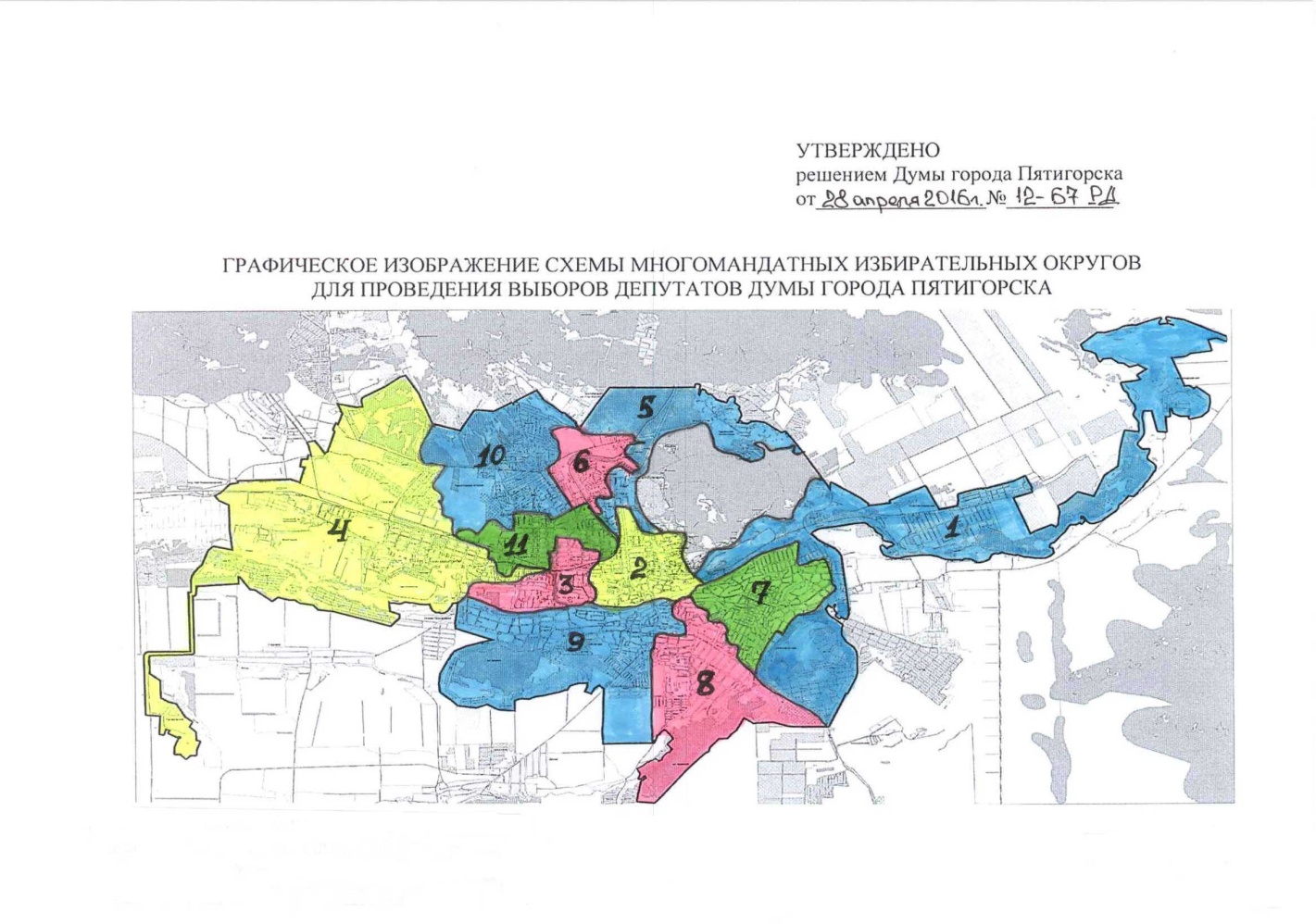 